§1621.  Governing law1.  Jurisdiction where formed.  The laws of the State or other jurisdiction under which a foreign limited liability company is formed govern its formation and internal affairs and the liability and authority of its members and agents.[PL 2009, c. 629, Pt. A, §2 (NEW); PL 2009, c. 629, Pt. A, §3 (AFF).]2.  Statement of foreign qualification.  A foreign limited liability company's statement of foreign qualification may not be denied by reason of any difference between the laws of the jurisdiction under which the foreign limited liability company is formed and the laws of this State.[PL 2009, c. 629, Pt. A, §2 (NEW); PL 2009, c. 629, Pt. A, §3 (AFF).]3.  Forbidden activities.  A foreign limited liability company, including a foreign limited liability company that has filed a statement of foreign qualification, may not engage in any activities in this State that a limited liability company is forbidden to engage in by the laws of this State.[PL 2009, c. 629, Pt. A, §2 (NEW); PL 2009, c. 629, Pt. A, §3 (AFF).]4.  Rights; privileges; duties; restrictions; penalties; liabilities.  A foreign limited liability company that has filed a statement of foreign qualification:A.  Has in this State the same but no greater rights of a limited liability company of like character;  [PL 2011, c. 113, Pt. A, §16 (NEW).]B.  Has in this State the same but no greater privileges as a limited liability company of like character; and  [PL 2011, c. 113, Pt. A, §16 (NEW).]C.  Except as otherwise provided by this chapter, is in this State subject to the same duties, restrictions, penalties and liabilities now or later imposed on a limited liability company of like character.  [PL 2011, c. 113, Pt. A, §16 (NEW).][PL 2011, c. 113, Pt. A, §16 (RPR).]5.  Organization; formation; existence; internal affairs.  Nothing in this subchapter authorizes this State to regulate the organization, formation, existence or internal affairs of a foreign limited liability company authorized to conduct activities in this State.[PL 2009, c. 629, Pt. A, §2 (NEW); PL 2009, c. 629, Pt. A, §3 (AFF).]SECTION HISTORYPL 2009, c. 629, Pt. A, §2 (NEW). PL 2009, c. 629, Pt. A, §3 (AFF). PL 2011, c. 113, Pt. A, §16 (AMD). The State of Maine claims a copyright in its codified statutes. If you intend to republish this material, we require that you include the following disclaimer in your publication:All copyrights and other rights to statutory text are reserved by the State of Maine. The text included in this publication reflects changes made through the First Regular and First Special Session of the 131st Maine Legislature and is current through November 1. 2023
                    . The text is subject to change without notice. It is a version that has not been officially certified by the Secretary of State. Refer to the Maine Revised Statutes Annotated and supplements for certified text.
                The Office of the Revisor of Statutes also requests that you send us one copy of any statutory publication you may produce. Our goal is not to restrict publishing activity, but to keep track of who is publishing what, to identify any needless duplication and to preserve the State's copyright rights.PLEASE NOTE: The Revisor's Office cannot perform research for or provide legal advice or interpretation of Maine law to the public. If you need legal assistance, please contact a qualified attorney.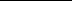 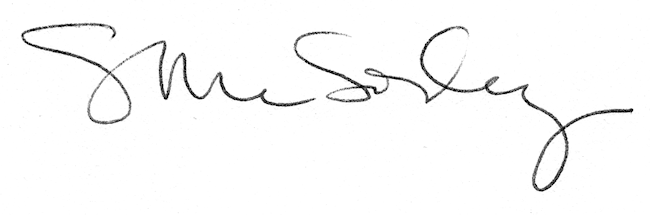 